муниципальное автономное дошкольное образовательное учреждение города Новосибирска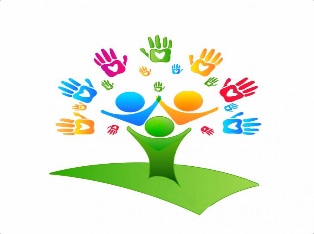   «Детский сад № 555» (МАДОУ д/с № 555)630108, г. Новосибирск, ул. Романтиков,6ИНН 5404038094 КПП 540401001  ОГРН 116476123230Телефон:240-86-53, 240-84-31 http://ds555.caduk.ru/, е-mail:ds_555@edu54.ruКартотека пальчиковой гимнастики и логоритмических упражнений по лексическим темам для детей с ТНР 5-7 лет в группе комбинированной направленности  Учитель-логопед: Сулимова Елена Сергеевна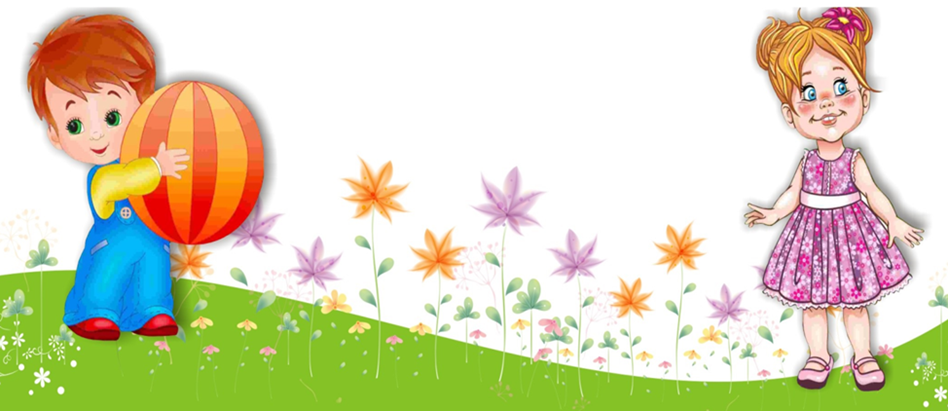 2023 год
Лексическая темаПальчиковая гимнастикаЛогоритмические упражненияСентябрьСентябрьСентябрь1 неделяЯ и мои друзья«Мальчик-пальчик»«Нужно спортом заниматься»2 неделяЯ человек«Прогулка»«Зарядка»3 неделяИгрушки«Мои игрушки»«Кукла»4 неделяОсень. Осенние месяцы. Деревья осенью.«Осенние листья»«Ветер и листья» (Нищева Н.В.)ОктябрьОктябрьОктябрь1 неделяОвощи. Труд взрослых на полях и огородах.«Корзина с овощами» (Н. В. Нищева)«В огороде»2 неделяФрукты. Труд взрослых в саду.«Компот»«Садовник» (Н. В. Нищева)3 неделяНасекомые. Подготовка насекомых к зиме.«Пчела»«Жуки»  (Н. В. Нищева)«Стрекоза» (Н. В. Нищева)4 неделяПерелетные птицы, водоплавающие птицы. Подготовка птиц к отлету.«Птички» (Н. В. Нищева)«Осень» (Н. В. Нищева)НоябрьНоябрьНоябрь1 неделяЯгоды, грибы. Лес осенью.«Этот пальчик» (Н. В. Нищева)«Грибы» (Н. В. Нищева)«За грибами» (Н. В. Нищева)«Где вы были?» (Н. В. Нищева)2 неделяДомашние животные и их детеныши. Содержание домашних животных.«Котенок-шалун»«Кони» (Н. В. Нищева) «Тузик» (Н. В. Нищева)3 неделяДикие животные и их детеныши. Подготовка животных к зиме.«Есть у каждого свой дом» (Н. В. Нищева)«На водопой» (Н. В. Нищева) «Ежик» (Н. В. Нищева)4 неделяОсенняя одежда, обувь, головные уборы«Ботинки» (Н. В. Нищева) «Маша растеряша»5 неделяЗима. Зимние месяцы. Зимующие птицы. Дикие животные зимой.«Пирог» (Н. В. Нищева) «На кормушке» (Н. В. Нищева)«Художник-невидимка» (Н. В. Нищева) «Снегири» (Н. В. Нищева)ДекабрьДекабрьДекабрь1 неделяМебель. Назначение мебели. Части мебели. Материалы, из которых сделана мебель.«Наша квартира» (Н. В. Нищева)«Часы»2 неделяПосуда. Виды посуды. Материалы, из которых сделана посуда«Машина каша» (Н. В. Нищева)«Посуда» (Н. В. Нищева)3 неделяТранспорт. Виды транспорта. Профессии на транспорте. Трудовые действия.«Транспорт»«На шоссе» (Н. В. Нищева)4 неделяНовогодний праздник«Подарки» (Н. В. Нищева)«С Новым годом!» (Н. В. Нищева)«Кормушка» (Н. В. Нищева)ЯнварьЯнварьЯнварь2 неделяПрофессии взрослых. Трудовые действия«Повар» (Н. В. Нищева)«Старый клен» (Н. В. Нищева)3 неделяОрудия труда. Инструменты.«Наперсток» (Н. В. Нищева) «Игра в стадо» (Н. В. Нищева) «Грядка» (Н. В. Нищева)4 неделяЖивотные Севера«Животные Севера»«Пингвины»ФевральФевральФевраль1 неделяЖивотные жарких стран.«Где обедал воробей» (Н. В. Нищева)«Зебра» (Н. В. Нищева) «Попугай»2 неделяКомнатные растения. Размножение, уход.«Цветы»«Живой уголок» (Н. В. Нищева) «На окне в горшочках» (Н. В. Нищева)3 неделяНаша армия.«Бойцы»«Летчик»4 неделяЖивотный мир морей и океанов. Пресноводные и аквариумные рыбки.«Налим» (Н. В. Нищева) «Акула» (Н. В. Нищева)«Летучая рыба» (Н. В. Нищева)«На дне» (Н. В. Нищева)МартМартМарт1 неделяМамин праздник. Первые весенние цветы.«Весна» (Н. В. Нищева)«Солнышко» (Н. В. Нищева)2 неделяРанняя весна. Весенние месяцы.«Дрозд-дроздок» (Н. В. Нищева)«Весна, весна красная!» (Н. В. Нищева)3 неделяНаша родина – Россия.«Моя страна»Хоровод «Береза» (Н. В. Нищева)4 неделяНаш родной город.«Как у нас семья большая» (Н. В. Нищева)«Речка» (Н. В. Нищева)АпрельАпрельАпрель1 неделяМы читаем. Знакомство с творчеством С.Я. Маршака. «Где обедал воробей» (Н. В. Нищева)«Упражненья»2 неделяКосмос.«Космонавты»«Ракета»3 неделяМы читаем. Знакомство с творчеством К.И. Чуковского.«Раным-рано поутру» (Н. В. Нищева)«Лимпопо» (Н. В. Нищева)4 неделяМы читаем. Знакомство с творчеством С.В. Михалкова.«Спортсмены»«Котята» (Н. В. Нищева)МайМайМай1 неделяМы читаем. Знакомство с творчеством А.Л. Барто«Любимые сказки»«В лесу» (Н. В. Нищева)2 неделяПоздняя весна. Растения и животные весной. Перелетные птицы, насекомые весной.«Веснянка» (Н. В. Нищева)«Зарядка» (Н. В. Нищева)3 неделяМы читаем. Знакомство с творчеством А.Пушкина«Сидит белка на тележке» (Н. В. Нищева)«Шмель» (Н. В. Нищева)4 неделяСкоро в школу. Школьные принадлежности.«Я выросла!» (Н. В. Нищева)«Переменка» (Н. В. Нищева)«Летом» (Н. В. Нищева)